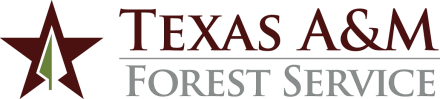 ADMINISTRATIVE PROCEDURES1.	GENERALThis procedure establishes the delegations of authority related to human resource administration by the Director of Texas A&M Forest Service.2.	CERTIFICATION OF AVAILABILITY OF FUNDINGIn approving any action requiring additional funding, the approving authority certifies that the necessary funding has been identified and approved for the action.  To this end, each associate director will designate the division chief operating officer to ensure that funding and account assignments for personnel action requests are appropriate.  3.	DELEGATIONSThe Director has delegated the following approval authority with the requirement that the required administrative reviews/approvals be performed prior to approval by approving authority.1Actions involving an Associate Director are subject to approval by the Chancellor.2Associate Directors must keep Director informed of suspensions and involuntary terminations.3Moving expenses must be approved by the Director.4.	ADMINISTRATIVE REVIEWAll personnel actions must receive administrative approval before executing the proposed action to ensure compliance with applicable policies, regulations, rules and procedures.CONTACT:  Associate Director for Finance and Administration, (979) 458-730101.03  Director’s Delegations – Human Resource Administration Revised: November 2, 2023ActionAdministrative Review/ApprovalApproving AuthorityApproving AuthorityActionAdministrative Review/ApprovalLimitsApproverSupervisory Organization ChangePayroll & Support Services Department HeadAllDepartment Head Alternate Work LocationAssociate Director for Finance and AdministrationAllDirector with recommendation from Associate DirectorDisciplinary ActionAgriLife Human Resources ManagerPersonal ConferenceWritten Reprimand2nd Written ReprimandSuspensions:   Associate Director1   All Other Staff2 All Other Disciplinary Actions – transfer, demotion or reduction of salaryAssociate Director1   All Other StaffDepartment HeadAssociate DirectorAssociate DirectorDirectorAssociate DirectorDirectorAssociate DirectorEmergency Leave With PayDeath of Family Member:	≤ 3 days	4 to 5 daysAll OtherSupervisorAssociate DirectorDirectorEmployee Name ChangeAllEmployeeEmployee Transfer – Non-disciplinaryDivision Chief Operating Officer and AgriLife Human Resources ManagerSame LocationDifferent Location3Associate DirectorDirectorEstablish New PositionAll - Division Chief Operating Officer and AgriLife Human Resources ManagerBudgeted - Associate Director for Finance and Administration BudgetedSeasonal (part-time) or Student WorkerDirectorDepartment HeadLeave with Pay from Sick Leave PoolAgriLife Human Resources SpecialistAllSick Leave Pool Administrator Leave Without Pay≤ 3 days4 to 9 days≥10 DaysSupervisorAssociate DirectorDirectorHiring Request at base level of career ladder and Pay Plan MinimumDivision Chief Operating Officer and AgriLife Human Resources ManagerAssociate Director1All OtherDirector Associate DirectorHiring Request above base level of career ladder or above Pay Plan MinimumDivision Chief Operating Officer, AgriLife Human Resources Manager, and Associate Director for Finance and AdministrationAllDirectorMerit - Increases or One-time PaymentsAssociate Director and Employee DevelopmentAllDirectorPay Equity IncreaseDivision Chief Operating Officer, AgriLife Human Resources Manager, and Associate Director for Finance and AdministrationAllDirectorPay Source ChangeDivision Chief Operating Officer and Payroll and Support Services Department HeadAllDepartment Head or Associate DirectorPosition DescriptionsApplicable Supervisor and Department HeadAssociate Director and Director’s Office staffAll OthersDirectorAssociate DirectorPosition Percent Effort ChangeDivision Chief Operating Officer, AgriLife Human Resources Manager, Associate Director for Finance and AdministrationAllAssociate Director Position EliminationAll - Division Chief Operating Officer Budgeted - Associate Director for Finance and AdministrationBudgetedSeasonal and Student WorkerDirectorDepartment HeadPosition TransferDivision Chief Operating Officer and AgriLife Human Resources ManagerSame LocationDifferent Location3Associate DirectorDirectorPromotionDivision Chief Operating Officer, AgriLife Human Resources Manager, and Associate Director for Finance and AdministrationAssociate Director1 and Department Head positionsAll Other positionsDirector Associate DirectorSalary Differential and Educational IncentivesDivision Chief Operating Officer, AgriLife Human Resources Manager, Associate Director for Finance and AdministrationAllAssociate DirectorTemporary Salary Adjustment - Resource Specialist Mentor or Lead Resource SpecialistDivision Chief Operating Officer and AgriLife Human Resources ManagerAllAssociate DirectorTemporary Salary Adjustment - OtherDivision Chief Operating Officer, AgriLife Human Resources Manager, Associate Director for Finance and AdministrationAllDirectorTermination – Budgeted AgriLife Human Resources ManagerAssociate Director1All other staffDirectorAssociate DirectorTermination – SeasonalAgriLife Human Resources ManagerAllDepartment Head or Associate DirectorTermination – Student WorkerAgriLife Human Resources ManagerAllSupervisorTitle ChangeAssociate Director for Finance and Administration and AgriLife Human Resources ManagerAssociate Director1 and Department Head positionsAll Other StaffDirectorAssociate Director